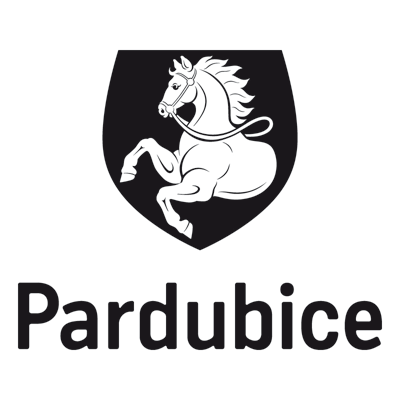 Kancelář tajemníka     Č. jednací:	MmP  29832/2020                               
Č. spisu:	SZ_MMP  25751/2020                         	
Počet listů:	6                                                               	
Počet příloh:	4	Vyřizuje:	Hana Malátová
Telefon:	466 859 142, 730 167 662
E-mail:	hana.malatova@mmp.czDatum:	15.4. 2020Výzva k podání nabídkyveřejné zakázky malého rozsahu s názvem„Malířské a natěračské práce“Zadavatel:
Statutární město Pardubice
Pernštýnské náměstí 1, 530 21 Pardubice
IČ: 00274046, DIČ: CZ00274046Předmět zakázkyJedná se o veřejnou zakázku malého rozsahu na služby, kterou dle zákona č. 134/2016 Sb. o zadávání veřejných zakázek, platném znění, není zadavatel povinen zadávat podle tohoto zákona.Předmětem plnění veřejné zakázky bude zajišťování malířských, lakýrnických a natěračských prací včetně dodávky malířských a nátěrových hmot na základě rámcové smlouvy uzavřené s jedním dodavatelem na dobu určitou, a to na 4 roky od uzavření smlouvy. Součástí malířských, lakýrnických a natěračských prací budou i další činnosti, které buď přímo s požadovanými pracemi souvisí, či na ně úzce navazují (např. drobné zednické opravy, tmelení okenních tabulí před nátěrem, zakrytí nábytku a podlah apod.).Hodnota plnění na základě rámcové smlouvy je stanovena na max. 2 000 000,- Kč bez DPH za celou dobu trvání rámcové smlouvy.Plnění bude realizováno na základě aktuálních požadavků zadavatele prostřednictvím dílčích objednávek dle podmínek uvedených v rámcové smlouvě – viz příloha č. 3.Doba plněníRámcová smlouva bude uzavřena na dobu určitou 4 roky, a to od prvního dne měsíce následujícího po podpisu smlouvy, kdy maximální výše plnění činí 2 000 000,- Kč bez DPH.Dodavatel musí být schopen jednotlivou objednávku na základě této smlouvy splnit do 7 pracovních dnů ode dne objednání (nebo do jiné předem dohodnuté lhůty stanovené v objednávce).Požadované práce budou prováděny v maximální možné míře v průběhu pracovních dnů týdne, ve výjimečných případech je nutné práce provádět ve dnech pracovního volna nebo pracovního klidu.Místo plněníMístem plnění předmětu veřejné zakázky je Magistrát města Pardubic, Pernštýnské nám. č. p. 1, 530 21 Pardubice, včetně všech detašovaných pracovišť: Pernštýnské nám. č. p. 1, 3, 4 a 117, Štrossova č. p. 44, 17. listopadu č. p. 303, Gorkého č. p. 489, U Divadla č. p. 828, nám. Republiky č. p.1 a 12, Klášterní č. p. 54, Černá za Bory č. p. 381.Nabídková cenaNabídkovou cenou bude cena za provedení jednotlivých prací za měrnou jednotku uvedených v příloze č. 2 „Nabídkový list“.Nabídkový list bude ve všech svých částech vyplněn a podepsán oprávněnou osobou. Pokud nebude splněn tento požadavek, bude nabídka vyřazena z hodnocení.Nabídková cena bude uchazečem stanovena jako pevná a maximální za poskytované služby a musí obsahovat veškeré náklady uchazeče na realizaci předmětu veřejné zakázky. Uchazeč uvede nabídkovou cenu v korunách českých.Nabídková cena bude označena jako nejvýše přípustná a bude zpracována do tabulky jako cena bez DPH, sazba DPH a cena včetně DPH. Zadavatel je plátce DPH.Nabídková cena může být měněna pouze v souvislosti se změnou daňových předpisů majících prokazatelný vliv na cenu předmětu plnění. Z jakýchkoli jiných důvodů nesmí být nabídková cena po dobu trvání smlouvy měněna.Požadavky na kvalifikaci dodavateleDodavatel musí prokázat splnění požadavků uvedených v příloze č. 1 výzvy k podání nabídek, a to předložením podepsaného čestného prohlášení.Dodavatel musí prokázat oprávnění k podnikání v rozsahu odpovídajícímu předmětu veřejné zakázky (oprávnění pro živnost malířství, lakýrnictví, natěračství nebo přípravné a dokončovací stavební práce, specializované stavební činnosti), včetně předložení výpisu z obchodního rejstříku, je-li v něm zapsán. Dodavatel předloží rovněž doklad o pojištění odpovědnosti za způsobené škody (min. výše pojistného plnění 500 000 Kč). Požadované dokumenty mohou být doloženy v prosté kopii.Dodavatel prokáže splnění technických kvalifikačních předpokladů předložením seznamu tří referenčních dodávek realizovaných dodavatelem v posledních třech letech s uvedením jejich rozsahu a doby plnění; a to obdobného charakteru a rozsahu jako je předmět této veřejné zakázky, ve finančním objemu min. 50 000 Kč bez DPH/zakázka. Seznam bude mít formu čestného prohlášení podepsaného osobou oprávněnou jednat jménem či za uchazeče, které bude obsahovat u každé referenční dodávky: název objednatele, IČ objednatele, rozsah předmětu plnění, dobu plnění a dále telefonní kontakt na oprávněnou osobu objednatele.Požadavky na zpracování nabídkyListiny prokazující splnění předpokladů dodavatele k plnění veřejné zakázky předloží dodavatel spolu s jejich seznamem a nabídkou svázané v brožuře v tomto pořadí: Identifikační údaje uchazeče – krycí list nabídky (příloha č. 4), obchodní jméno, sídlo/místo podnikání, IČ, bankovní spojení, telefonické, e-mailové spojení ke komunikaci v tomto řízení, kontaktní osoba uchazeče.Seznam všech dodavatelem předkládaných listin, které tvoří obsah brožury.Čestné prohlášení dle přílohy č. 1 výzvy k podání nabídek podepsané osobou oprávněnou jednat jménem či za dodavatele.Oprávnění k podnikání.Výpis z obchodního rejstříku, je-li v něm dodavatel zapsán.Doklad o pojištění odpovědnosti za způsobené škody (min. výše pojistného plnění 500 000 Kč).Seznam tří referenčních zakázek dle čl. V. výzvy k podání nabídky.Nabídková cena v členění dle čl. IV. výzvy k podání nabídky, zpracovaná v nabídkovém listu (příloha č. 2) a podepsaná oprávněnou osobou.Návrh smlouvy v papírové podobě s vyznačením změn, který je přílohou této výzvy (příloha č. 3), podepsaný oprávněnou osobou.Případné další listiny předkládané dodavatelem.Lhůta a místo pro podání nabídekDodavatel předloží zadavateli svoji nabídku v tištěné podobě včetně požadovaných dokladů, příp. prohlášení prokazujících splnění zadavatelem stanovených kritérií, nejpozději dodne 28.4. 2020, 9:00 hod.Nabídka včetně požadovaných dokladů, příp. prohlášení, musí být do uvedené doby doručeny Magistrátu města Pardubic, Pernštýnské náměstí 1, 530 21 Pardubice, na podatelnu v budově magistrátu Pernštýnské náměstí 1, Pardubice; případně zaslána poštou na adresu zadavatele tak, aby byla zadavateli doručena nejpozději do výše uvedeného data a hodiny, a to v řádně uzavřené obálce označené názvem zakázky „Malířské a natěračské práce“ s uvedením výzvy „Neotvírat“, k rukám p.Malátové. Na obálce musí být dále uvedena adresa, na niž je případně možné zaslat oznámení o tom, že nabídka byla podána po uplynutí lhůty pro podání nabídek.Hodnocení nabídekHodnocení nabídek provede hodnotící komise podle základního hodnotícího kritéria, kterým je ekonomická výhodnost nabídky. Hodnoceny budou jednotkové ceny uvedené v nabídkovém listu dle přílohy této výzvy, v níže uvedené struktuře.Dílčí kritérium č. 1 – cena za úklidové a přípravné práce	…………………	10 %V rámci tohoto kritéria budou hodnocena tato subkritéria:Provedení zákrytových prací včetně dodání potřebného materiálu	váha 0,5Manipulace s břemeny (stěhování) související s malováním 	váha 0,2Úklid po malování 	váha 0,3Dílčí kritérium č. 2 – cena za drobné opravy zdí a příprava pro malbu	…………………	25 %V rámci tohoto kritéria budou hodnocena tato subkritéria:Oškrábání starých maleb + rozmývání stěn 	váha 0,4Oprava stávajících omítek tmelením celoplošným, vč. broušení 1x 	váha 0,3Penetrace pod malby 	váha 0,1Oprava trhlin a děr ve stávajících omítkách do 20 % 	váha 0,1Odizolování skvrn 	váha 0,1Dílčí kritérium č. 3 – cena za provedení výmalby	…………………	45 %V rámci tohoto kritéria budou hodnocena tato subkritéria:Malba bílá dvojnásobná 	váha 0,7Malba barevná dvojnásobná 	váha 0,2Malířská batika 	váha 0,1Dílčí kritérium č. 4 – cena za přípravné práce pro nátěry	…………………	5 %V rámci tohoto kritéria budou hodnocena tato subkritéria:Opálení starých nátěrů (celoplošné) 	váha 0,5Celoplošné broušení 	váha 0,4Doplnění sklenářského tmelu 	váha 0,1Dílčí kritérium č. 5 – cena za nátěr oken	…………………	5 %V rámci tohoto kritéria budou hodnocena tato subkritéria:Nátěr špaletových oken, syntetický dvojnásobný 	váha 0,7Nátěr parapetů, syntetický antikorozní dvojnásobný 	váha 0,3Dílčí kritérium č. 6 – cena za ostatní nátěry	…………………	5 %V rámci tohoto kritéria budou hodnocena tato subkritéria:Nátěr ocelových zárubní, syntetický dvojnásobný 	váha 0,2Nátěr obložkových zárubní, syntetický dvojnásobný 	váha 0,2Nátěr dveří hladkých bez profilací, syntetický dvojnásobný 	váha 0,2Nátěr dveří profilovaných, syntetický dvojnásobný 	váha 0,2Nátěr zábradlí, syntetický dvojnásobný 	váha 0,1Fládrování 	váha 0,1Dílčí kritérium č. 7 – cena za nátěr ústředního topení	…………………	5 %V rámci tohoto kritéria budou hodnocena tato subkritéria:Nátěr těles ústředního topení, syntetický dvojnásobný 	váha 0,6Nátěr rozvodů ÚT do průměru 50 mm, syntetický dvojnásobný 	váha 0,4Pro každé uvedené subkritérium, pro které má nejvýhodnější nabídka nejnižší hodnotu, získá hodnocená nabídka bodovou hodnotu, která vznikne 100násobkem poměru hodnoty nejvýhodnější nabídky a hodnocené nabídky, a to celé se pak vynásobí vahou daného subkritéria (např. 0,5). Takto dosažené body se poté sečtou, čímž je dosažena celková bodová hodnota dílčího kritéria.Hodnocení provede hodnotící komise tak, že jednotlivé bodové hodnoty podle dílčích kritérií sečte a na základě výsledných hodnot u jednotlivých nabídek stanoví pořadí úspěšnosti jednotlivých nabídek tak, že jako nejúspěšnější je stanovena nabídka, která dosáhla nejvyšší bodové hodnoty.Obchodní a platební podmínkyPředmět veřejné zakázky bude realizován na základě smlouvy podle občanského zákoníku, uzavřené mezi zadavatelem jako objednatelem a vybraným uchazečem jako poskytovatelem, jejíž návrh je přílohou této výzvy.Zrušení výběrového řízeníZadavatel je oprávněn zrušit toto zadávací řízení do doby uzavření smlouvy.Kontaktní osobyBližší informace k této veřejné zakázce poskytne Hana Malátová, odd. hospodářské správy MmP – úsek provozní, tel. 466 859 142, mob. 730 167 662, e-mail: hana.malatova@mmp.cz.Dodatečné informace k zadávacím podmínkám:Dodavatel je oprávněn po zadavateli požadovat písemně dodatečné informace k zadávacím podmínkám. Písemná žádost musí být zaslána a doručena kontaktní osobě prostřednictvím elektronické pošty, případně poštou, a to nejpozději 21.4. 2020 10:00 hod. Případné dodatečné informace včetně dotazů a odpovědí budou uveřejněny na webových stránkách zadavatele stejným způsobem jako oznámení o zahájení výběrového řízení, obeslaní uchazeči budou informování e-mailem (na adresu, kterou mají jako kontaktní uvedenu na svých webových stránkách).Jiné informace důležité pro podání nabídekVeškeré písemnosti předkládané v nabídce budou v českém jazyce. Cizojazyčné dokumenty předkládané v nabídce musí obsahovat úředně ověřený překlad do českého jazyka. Povinnost připojit k dokladům úředně ověřený překlad do českého jazyka se nevztahuje na doklady ve slovenském jazyce.Veškerá komunikace v tomto výběrovém řízení bude probíhat prostřednictvím elektronické pošty na straně zadavatele prostřednictvím kontaktní osoby (viz výše), u uchazečů bude použita e-mailová adresa uveřejněná na jeho www stránkách. Nabídka bude podána v tištěné papírové podobě.Dodavatelé nemohou navrhnout varianty nabídky.Zadavatel si vyhrazuje možnost změny, popř. upravení podmínek ve výzvě nebo v zadávací dokumentaci. O případných změnách, popř. úpravách, budou neprodleně informováni všichni uchazeči formou e-mailu. V případě, že budou výzva a zadávací dokumentace zveřejněny na internetových stránkách zadavatele, budou změny, popř. úpravy zveřejněny stejným způsobem. Dodavatel je vázán svou nabídkou po dobu tří měsíců ode dne podání nabídky.Zadavatel si vyhrazuje právo před rozhodnutím o vítězné nabídce ověřit informace uváděné dodavatelem v nabídce.Zadavatel si vyhrazuje právo nevybrat žádnou z předložených nabídek, pokud by nedošlo k dohodě na všech podmínkách.S pozdravemMgr. Jiří Turek
vedoucí odboru Kancelář tajemníkaPřílohy:č. 1	– Čestné prohlášení 
č. 2	– Nabídkový list 
č. 3	– Návrh rámcové smlouvy
č. 4	– Krycí list nabídky
